2. pielikumsProjektu iesnieguma atlases nolikumamDeklarācija par komercsabiedrības atbilstību mazajai (sīkajai) vai vidējai komercsabiedrībai1. Komercsabiedrības identifikācija2. Komercsabiedrības tips (vajadzīgo atzīmēt ar X)3. Komercsabiedrības kategorijas noteikšanai izmantojamie dati4. Skaidrojumi par deklarācijas aizpildīšanas īpašajiem gadījumiem5. Komercsabiedrības kategorija (vajadzīgo atzīmēt ar X)Piezīme. 4 Rekvizītus “paraksts” un “parakstīšanas datums un laiks” neaizpilda, ja deklarācija sagatavota atbilstoši normatīvajiem aktiem par elektronisko dokumentu noformēšanu.Deklarācijas pielikums par komercsabiedrības atbilstību mazajai (sīkajai) vai vidējai komercsabiedrībai1. Pievienojamās sadaļas:1.1. A sadaļa (un papildlapas), ja iesniedzējkomercsabiedrībai ir vismaz viena partnerkomercsabiedrība;1.2. B sadaļa (un papildlapas), ja iesniedzējkomercsabiedrībai ir vismaz viena saistīta komercsabiedrība.2. Aprēķini par partnerkomercsabiedrībām vai saistītām komercsabiedrībāmA sadaļaI. PartnerkomercsabiedrībasPar katru komercsabiedrību, par kuru aizpildīta partnerkomercsabiedrības lapa (viena lapa par katru iesniedzējkomercsabiedrības partnerkomercsabiedrību un par tādām saistīto komercsabiedrību partnerkomercsabiedrībām, kuru dati vēl nav iekļauti attiecīgās saistītās komercsabiedrības konsolidētajos pārskatos), datus no attiecīgās partnerības tabulas iekļauj kopsavilkuma A tabulā.A tabulaSvarīgi!Šos datus iegūst proporcionālajos aprēķinos partnerības tabulā atsevišķi katrai tiešajai vai netiešajai partnerkomercsabiedrībai.II. Partnerkomercsabiedrības lapa1. Partnerkomercsabiedrības identifikācija2. Dati par konkrēto partnerkomercsabiedrībuSvarīgi!Datus par konkrēto partnerkomercsabiedrību iegūst no gada pārskatiem (vai no konsolidētajiem pārskatiem, ja tādi ir). Tiem pievieno ar šo partnerkomercsabiedrību saistīto komercsabiedrību datus (ja saistīto komercsabiedrību dati jau nav iekļauti, konsolidējot konkrētās partnerkomercsabiedrības pārskatus). Ja nepieciešams, pievieno lapas par saistītām komercsabiedrībām, kuras konsolidējot vēl nav iekļautas.3. Proporciju aprēķini3.1. Precīzi norāda iesniedzējkomercsabiedrības (vai tās saistītās komercsabiedrības līdzdalību, ar kuras starpniecību izveidotas attiecības ar partnerkomercsabiedrību) līdzdalību partnerkomercsabiedrībā, uz kuru šī lapa attiecas.3.2. Norāda arī tās partnerkomercsabiedrības, uz kuru šī lapa attiecas, līdzdalību komercsabiedrībā vai saistītajā komercsabiedrībā.3.3. Lielāko no šīm abām līdzdalības daļām piemēro partnerkomercsabiedrības lapas tabulā “Dati par konkrēto partnerkomercsabiedrību” iekļautajiem datiem. Proporciju aprēķinu rezultātus norāda partnerības tabulā.Partnerības tabulaB sadaļaI. Saistītās komercsabiedrības1. Saistītās komercsabiedrības tipa noteikšanaSvarīgi!Datus par komercsabiedrībām, kuras saistītas ar citām komercsabiedrībām, iegūst no gada pārskatiem (vai konsolidētajiem gada pārskatiem, ja tādi ir). Tiem proporcionāli pievieno datus par attiecīgās saistītās komercsabiedrības iespējamām partnerkomercsabiedrībām, kuras atrodas tieši pirms vai pēc tās, ja šie dati jau nav iekļauti pēc konsolidācijas.2. Aprēķinu metodes2.1. Pirmā tipa saistītās komercsabiedrības2.1.1. Aprēķiniem izmanto konsolidētos gada pārskatus un aizpilda B(1) tabuluB(1) tabula2.1.2. Konsolidācijas procesā iekļauto komercsabiedrību identifikācijaSvarīgi!Dati par šādas saistītas komercsabiedrības partnerkomercsabiedrībām, kuras konsolidējot vēl nav iekļautas, tiek apstrādāti līdzīgi kā par iesniedzējkomercsabiedrības tiešajiem partneriem. Tāpēc A sadaļā jāpievieno to dati un partnerkomercsabiedrības lapa.2.2. Otrā tipa saistītās komercsabiedrībasPar katru saistīto komercsabiedrību (ieskaitot saistību ar citas saistītas komercsabiedrības starpniecību) aizpilda saistītās komercsabiedrības lapu un, aizpildot B(2) tabulu, apvieno visu saistīto komercsabiedrību pārskatu datus.B(2) tabulaII. Saistītās komercsabiedrības lapa
(tikai par saistītajām komercsabiedrībām, kas konsolidējot nav iekļautas B tabulā)1. Saistītās komercsabiedrības identifikācija2. Dati par komercsabiedrībuSvarīgi!Datus par komercsabiedrībām, kas saistītas ar citām komercsabiedrībām, iegūst no gada pārskatiem (vai konsolidētajiem gada pārskatiem, ja tādi ir). Tiem proporcionāli pievieno datus par attiecīgās saistītās komercsabiedrības iespējamām partnerkomercsabiedrībām, kuras atrodas tieši pirms vai pēc tām, ja šie dati jau nav iekļauti pēc konsolidācijas. Datus par šādām partnerkomercsabiedrībām apstrādā līdzīgi datiem par komercsabiedrības tiešajiem partneriem, tāpēc A sadaļā jāpievieno to dati un partnerkomercsabiedrības lapa.Vārds, uzvārds vai nosaukumsJuridiskā adreseReģistrācijas numursPersona, kurai ir pārstāvības tiesības(amats, vārds un uzvārds) Autonoma komercsabiedrība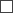 Nepieciešamos datus iegūst tikai no iesniedzējkomercsabiedrības gada pārskatiem. Aizpilda tikai deklarāciju (bez pielikuma) PartnerkomercsabiedrībaAizpilda pielikumu (ja nepieciešams, aizpilda arī papildlapas), tad aizpilda deklarāciju, aprēķinu rezultātus norādot tabulā Saistīta komercsabiedrībaAizpilda pielikumu (ja nepieciešams, aizpilda arī papildlapas), tad aizpilda deklarāciju, aprēķinu rezultātus norādot tabulāPēdējais pārskata gads (ierakstīt gadu)Pēdējais pārskata gads (ierakstīt gadu)Pēdējais pārskata gads (ierakstīt gadu)Vidējais darbinieku skaits (gadā)Gada apgrozījums (EUR)Gada bilances kopsumma (EUR) Sīkā (mikrokomercsabiedrība)Atbilstoši Komisijas regulas Nr. 651/2014 I pielikuma 2. pantam MazāAtbilstoši Komisijas regulas Nr. 651/2014 I pielikuma 2. pantam VidējāAtbilstoši Komisijas regulas Nr. 651/2014 I pielikuma 2. pantam LielāNeatbilst nevienam no iepriekš minētajiem variantiemSvarīgi!Vai salīdzinājumā ar iepriekšējo pārskata periodu ir notikušas datu izmaiņas, kuru dēļ ir mainījusies komercsabiedrības kategorijaNēJā (šādā gadījumā aizpilda un pievieno deklarāciju par iepriekšējo pārskata periodu)Persona, kurai ir pārstāvības tiesības(amats, vārds un uzvārds)(amats, vārds un uzvārds)Apliecinu deklarācijā un tās pielikumos sniegto ziņu pareizību.Apliecinu deklarācijā un tās pielikumos sniegto ziņu pareizību.Apliecinu deklarācijā un tās pielikumos sniegto ziņu pareizību.(paraksts4)(parakstīšanas datums un laiks4)Pēdējais pārskata gadsPēdējais pārskata gadsPēdējais pārskata gadsPēdējais pārskata gadsVidējais darbinieku skaits (gadā)Gada apgrozījums (EUR)Gada bilances kopsumma (EUR)2.1. Iesniedzējkomercsabiedrības vai konsolidētā gada pārskata dati6 (B sadaļas B(1) tabulas dati)2.2. Proporcionāli apvienotie dati no visām partnerkomercsabiedrībām (ja tādas ir) (A sadaļas A tabulas dati)2.3. Visu saistīto komercsabiedrību (ja tādas ir) pievienotie dati, ja tie konsolidējot nav iekļauti 2.1. rindā (B sadaļas B(2) tabulas dati)KopāPartnerkomercsabiedrība (nosaukums, identifikācija)Vidējais darbinieku skaits (gadā)Gada apgrozījums (EUR)Gada bilances kopsumma (EUR)1.2.3.4.5.6.7.KopāVārds, uzvārds vai nosaukumsJuridiskā adreseReģistrācijas numursParaksttiesīgā amatpersona(amats, vārds un uzvārds)Pēdējais partnerkomercsabiedrības pārskata gads (ierakstīt gadu)Pēdējais partnerkomercsabiedrības pārskata gads (ierakstīt gadu)Pēdējais partnerkomercsabiedrības pārskata gads (ierakstīt gadu)Pēdējais partnerkomercsabiedrības pārskata gads (ierakstīt gadu)Vidējais darbinieku skaits (gadā)Gada apgrozījums (EUR)Gada bilances kopsumma (EUR)DatiDaļa procentosVidējais darbinieku skaits (gadā)Gada apgrozījums (EUR)Gada bilances kopsumma (EUR)Proporciju aprēķinu rezultātiVajadzīgo atzīmēt ar XVajadzīgo atzīmēt ar X 1. tipsIesniedzējkomercsabiedrība sagatavo konsolidētos pārskatus vai konsolidējot tā ir iekļauta citas komercsabiedrības konsolidētajos pārskatos (B(l) tabula) 2. tipsIesniedzējkomercsabiedrība vai arī viena vai vairākas saistītās komercsabiedrības nesagatavo konsolidētos pārskatus vai minētās komercsabiedrības konsolidētajos pārskatos nav iekļautas (B(2) tabula)Vidējais darbinieku skaits (gadā)Gada apgrozījums (EUR)Gada bilances kopsumma (EUR)KopāSaistītā komercsabiedrība (nosaukums un identifikācija)Juridiskā adreseReģistrācijas numursParaksttiesīgā amatpersona (amats, vārds un uzvārds)A.B.C.D.E.Komercsabiedrības numursVidējais darbinieku skaits (gadā)Gada apgrozījums (EUR)Gada bilances kopsumma (EUR)1.2.3.KopāVārds, uzvārds vai nosaukumsJuridiskā adreseReģistrācijas numursParaksttiesīgā amatpersona(amats, vārds un uzvārds)Pēdējais saistītās komercsabiedrības pārskata gads (ierakstīt gadu)Pēdējais saistītās komercsabiedrības pārskata gads (ierakstīt gadu)Pēdējais saistītās komercsabiedrības pārskata gads (ierakstīt gadu)Pēdējais saistītās komercsabiedrības pārskata gads (ierakstīt gadu)Vidējais darbinieku skaits (gadā)Gada apgrozījums (EUR)Gada bilances kopsumma (EUR)Kopā